ENERO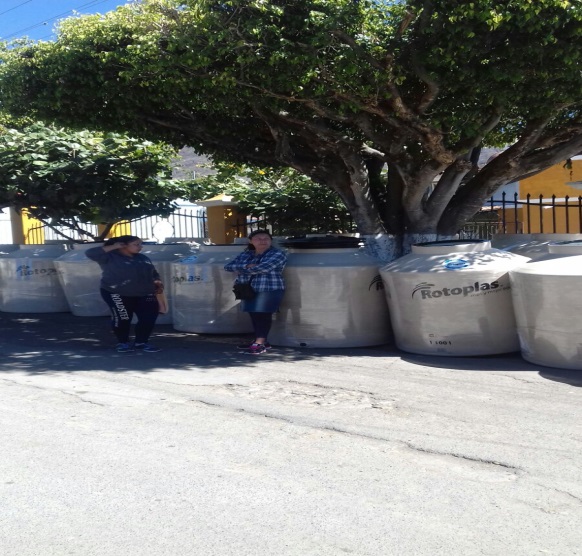 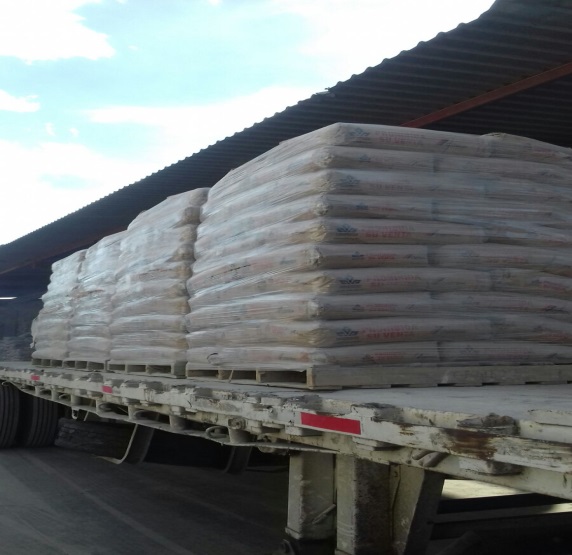 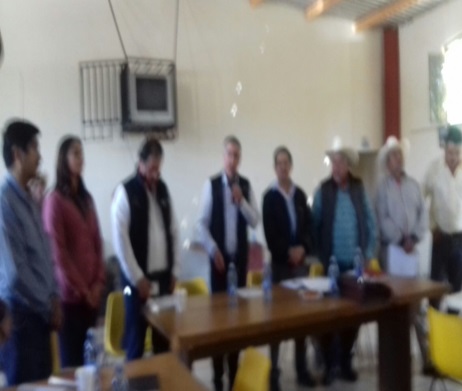 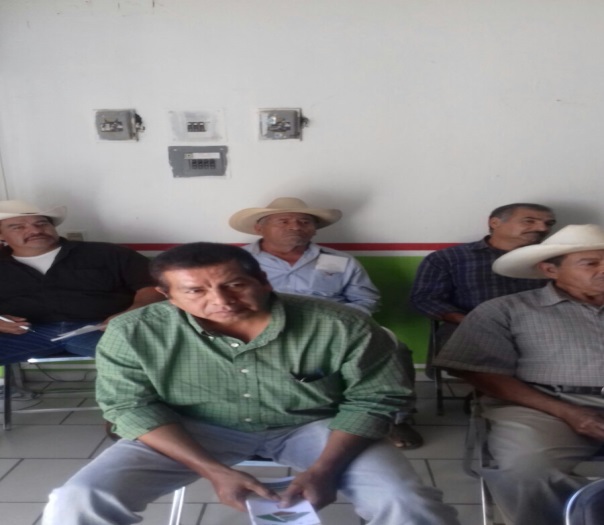 FEBRERO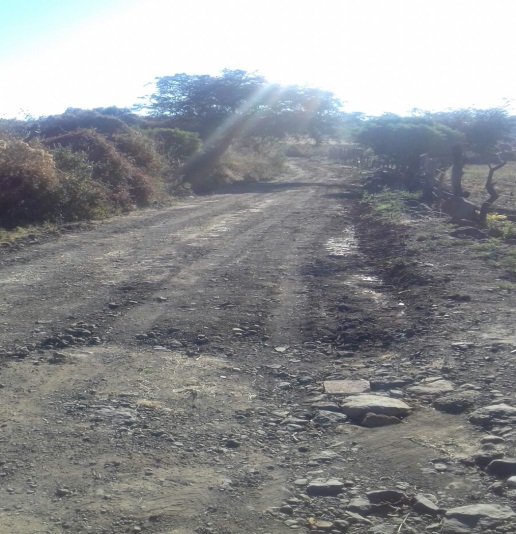 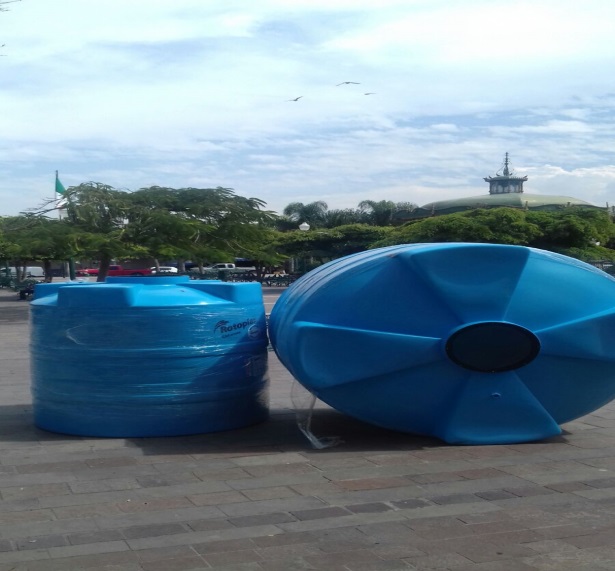 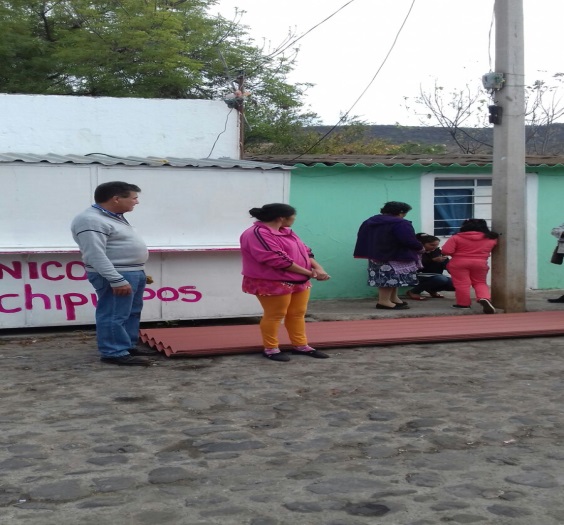 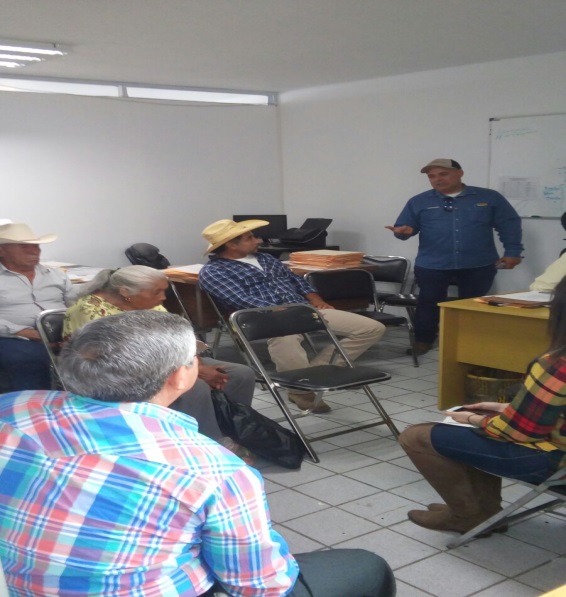 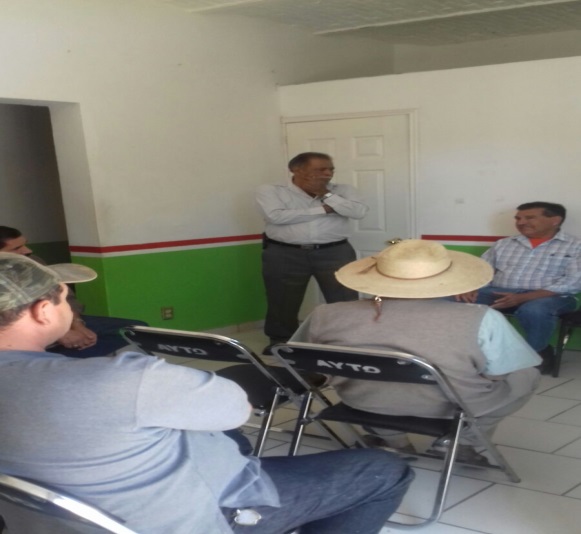 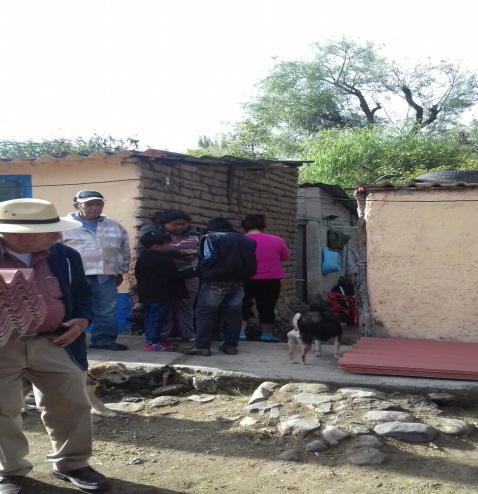 MARZO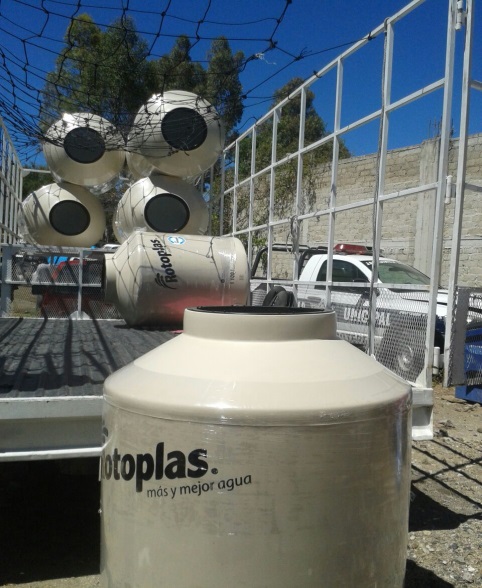 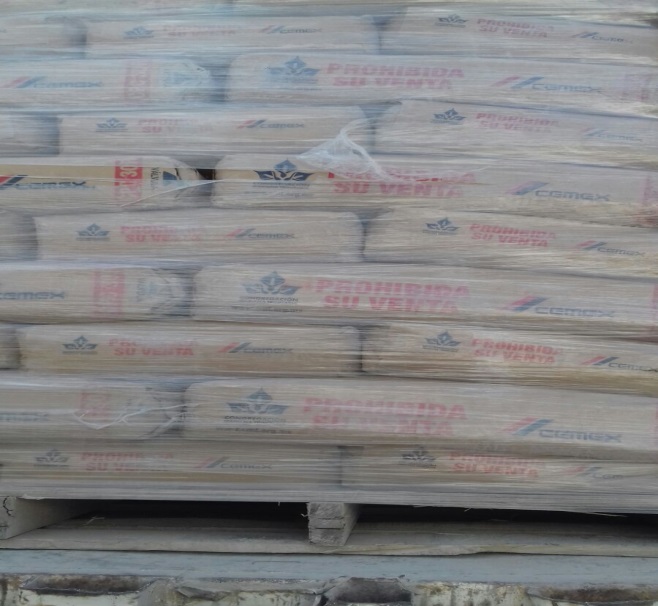 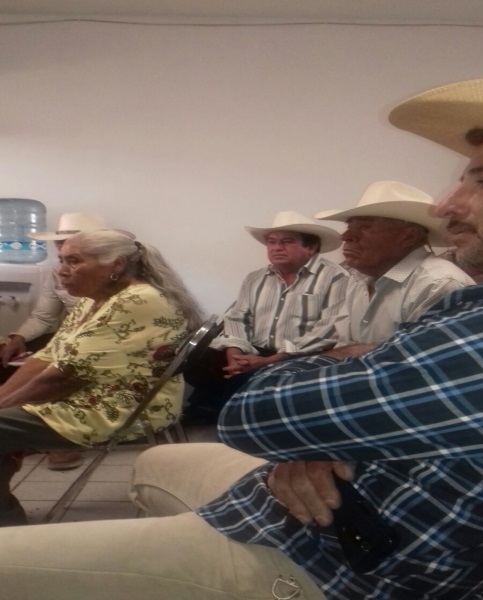 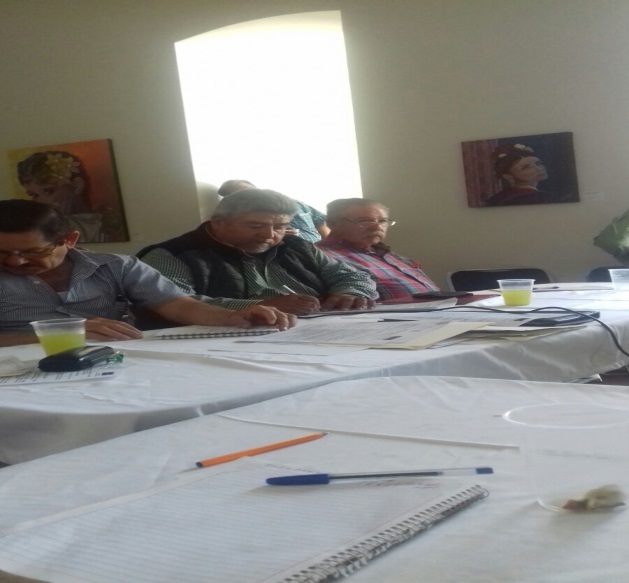 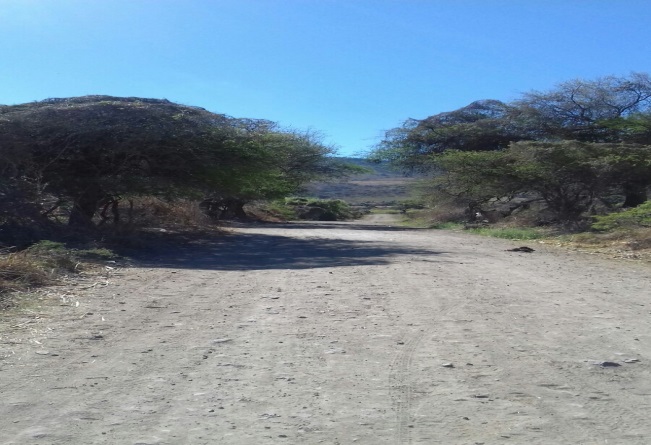 